О внесении изменений в решение Собрания депутатов Цивильского муниципальногоокругаот06.04.2023№12-27 «Об утверждении порядка определения размера арендной платы за земельные участки, находящиеся в муниципальной собственности Цивильского муниципального округа Чувашской Республики, предоставленные без проведения торгов»В соответствии с п.п.3 п.3 ст.39.7 Земельного кодекса Российской Федерации, Федеральным законом от 05.12.2022 № 513-ФЗ «О внесении изменений в ст.18 и 22.1 Федерального закона «О государственной кадастровой оценке», Постановлением Кабинета Министров Чувашской Республики от 24.05.2023 № 330 «О внесении изменений в постановление Кабинета Министров Чувашской Республики от 19.06.2006 № 148» и Уставом Цивильского муниципального округа Чувашской Республики,СОБРАНИЕ ДЕПУТАТОВ ЦИВИЛЬСКОГО МУНИЦИПАЛЬНОГО ОКРУГА ЧУВАШСКОЙ РЕСПУБЛИКИ РЕШИЛО:1.Внести в Порядок определения размера арендной платы за земельные участки, находящиеся в муниципальной собственности Цивильского муниципального округа Чувашской Республики, предоставленные без проведения торгов, утвержденный решением Собрания депутатов Цивильского муниципального округа Чувашской Республики от 06.04.2023 №12-27, следующие изменения:1)подпункт «г» пункта1.1 признать утратившим силу;2) пункт 1.2 дополнить подпунктом «д» следующего содержания:«д) 3 процентов в отношении земельного участка в случаях, не указанных в подпунктах "а" - "г" настоящего пункта и пунктах 1.3, 15.1-15.4 настоящего Порядка, на котором расположены здания, сооружения, объекты незавершенного строительства.»;3) пункт 1.4 признать утратившим силу;4) в пункте 2:- в абзаце втором слова «пунктами 1.2, 1.3 и 1.4» заменить словами «пунктами 1.2 и 1.3»;- абзац четвертый признать утратившим силу. 2. Порядок определения размера арендной платы за земельные участки, находящиеся в муниципальной собственности Цивильского муниципального округа Чувашской Республики, предоставленные без проведения торгов дополнить пунктами 14, 15 следующего содержания:«14. В соответствии с Федеральным законом от 3 июля 2016 года № 237-ФЗ «О государственной кадастровой оценке» в случае, если при заключении договора аренды размер платы определяется исходя из величины кадастровой стоимости объекта недвижимости, находящегося в муниципальной собственности, применяется кадастровая стоимость этого объекта недвижимости, действующая по состоянию на дату подачи в уполномоченный орган местного самоуправления заявления (ходатайства) о предоставлении такой муниципальной услуги, за исключением случаев, предусмотренных пунктом 15 настоящего Порядка.15. В случае, если после даты подачи заявления (ходатайства) о предоставлении указанной в пункте 14 настоящего Порядка муниципальной услуги, результатом которой является заключение договора аренды, в Единый государственный реестр недвижимости внесены сведения о кадастровой стоимости этого объекта недвижимости, полученной по итогам проведения государственной кадастровой оценки, и такая кадастровая стоимость ниже кадастровой стоимости, которая была внесена в Единый государственный реестр недвижимости на дату подачи в уполномоченный орган местного самоуправления указанного заявления (ходатайства), при оказании такой муниципальной услуги в целях определения размера платы по указанным договорам применяется кадастровая стоимость, внесенная в Единый государственный реестр недвижимости на дату заключения договора аренды в отношении находящегося в муниципальной собственности земельного участка.»3. Арендная плата, рассчитанная по результатам оценки рыночной стоимости права аренды земельного участка до дня вступления в силу настоящего решения, подлежит перерасчету по истечении 5 лет со дня ее установления.4.Настоящеерешениевступаетвсилупослеегоофициальногоопубликования(обнародования).ПредседательЦивильскогомуниципального округаЧувашской Республики	Т.В.БарановаГлава ЦивильскогоМуниципального округа                                                                       А.В.ИвановЧĂВАШ РЕСПУБЛИКИ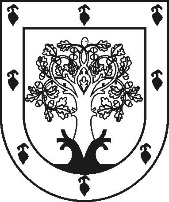 ЧУВАШСКАЯ РЕСПУБЛИКАÇĚРПӲ МУНИЦИПАЛЛĂОКРУГĔН ДЕПУТАТСЕН ПУХĂВĚЙЫШĂНУ2023ç. июлĕн 20-мӗшӗ 15-24 №Çěрпÿ хулиСОБРАНИЕДЕПУТАТОВЦИВИЛЬСКОГО МУНИЦИПАЛЬНОГО ОКРУГАРЕШЕНИЕ20 июля 2023 г. № 15-24Город Цивильск